令和５年度 門真市文化祭 創作展 開催要項作品種目別搬入・搬出日時※ 設置会場につきましては、当日1階エントランスロビーにて発表します。受付は、各設置会場で行います。市民創作展　『注意事項』　　　　※ 出展される方は必ずお読みください。〇　搬入・搬出・展示の際にはご本人がお越しください。万が一都合が悪い場合は、代理人の方でもかまいません。必ず誰かお越しいただくようお願いします。〇　誰か1人の創作展ではなく、みなさんの為の創作展です。他の出品者の方々と譲り合い、協力しあって展示していけるようお願いします。〇　搬入の際に作品を入れていた箱等をお預かりすることはできません。お手数ですが、搬入後は各自お持ち帰りください。〇　市民創作展中（搬入から搬出まで）に起きた不慮の事故による汚れや破損等については、実行委員会及び会館では責任を負いかねます。あらかじめご了承ください。〇　搬入の際には必ず作品添付票を作品に添付した上で設置してください。〇　キャプションには団体名は入れず、作品名と個人名のみ記載してください。〇　記録用として撮影した画像は、ホームページや翌年のパンフレット等文化祭関連の広報で使用します。あらかじめご了承ください。令和５年度門真市文化祭「市民創作展」出展申込書	令和５年　月　 日※太枠内を必ず全て記入してください。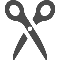 キリトリセン１．文化祭について１．文化祭について１．文化祭について１．文化祭について１．文化祭について開催目的開催目的開催目的開催目的市内で文化活動を楽しむ個人及び団体の交流と成果発表を目的として、市民の自発的な文化の振興を図る一契機として開催します。開催日時ダンスダンスダンス2023年10月29日(日) 正午～午後４時(予定)開催日時創　作創　作創　作2023年11月３日(金・祝)～５日(日)午前10時～午後４時開催日時芸　能芸　能芸　能2023年11月３日(金・祝) 午前10時～午後３時(予定)開催日時音　楽音　楽音　楽2023年11月５日(日) 正午～午後５時(予定)開催日時※終演時間は応募状況などにより変わります。※終演時間は応募状況などにより変わります。※終演時間は応募状況などにより変わります。※終演時間は応募状況などにより変わります。会　場会　場会　場会　場門真市民文化会館ルミエールホール主催：門真市文化祭実行委員会、NPO法人トイボックス主催：門真市文化祭実行委員会、NPO法人トイボックス主催：門真市文化祭実行委員会、NPO法人トイボックス主催：門真市文化祭実行委員会、NPO法人トイボックス主催：門真市文化祭実行委員会、NPO法人トイボックス申込受付期間申込受付期間申込受付期間申込受付期間２０２３年 ９月２日(土)～ ９月１６日(土)※期間外のお申込みはできません。※出展される方は全員、必ずガイドラインをご確認ください。２．作品　※１人１作品まで２．作品　※１人１作品まで２．作品　※１人１作品まで２．作品　※１人１作品まで２．作品　※１人１作品まで絵画、写真、ちぎり絵、切り絵、書道、水墨、俳画、俳句、短歌、川柳、手工芸(木目込み、組紐、メッシュクラフトなど )、ちりめん細工、服飾(編物、帯結び、着付、パッチワークなど)、生け花、陶芸、その他置物作品など　絵画、写真、ちぎり絵、切り絵、書道、水墨、俳画、俳句、短歌、川柳、手工芸(木目込み、組紐、メッシュクラフトなど )、ちりめん細工、服飾(編物、帯結び、着付、パッチワークなど)、生け花、陶芸、その他置物作品など　絵画、写真、ちぎり絵、切り絵、書道、水墨、俳画、俳句、短歌、川柳、手工芸(木目込み、組紐、メッシュクラフトなど )、ちりめん細工、服飾(編物、帯結び、着付、パッチワークなど)、生け花、陶芸、その他置物作品など　絵画、写真、ちぎり絵、切り絵、書道、水墨、俳画、俳句、短歌、川柳、手工芸(木目込み、組紐、メッシュクラフトなど )、ちりめん細工、服飾(編物、帯結び、着付、パッチワークなど)、生け花、陶芸、その他置物作品など　絵画、写真、ちぎり絵、切り絵、書道、水墨、俳画、俳句、短歌、川柳、手工芸(木目込み、組紐、メッシュクラフトなど )、ちりめん細工、服飾(編物、帯結び、着付、パッチワークなど)、生け花、陶芸、その他置物作品など　３．申込みについて３．申込みについて３．申込みについて３．申込みについて３．申込みについて申込対象申込対象申込対象市内に活動場所がある団体、または市在住・在勤・在学の人。ただし、特定の政治、宗教活動を示唆するような表現及び営利を目的とする個人もしくは団体の出展はできません。市内に活動場所がある団体、または市在住・在勤・在学の人。ただし、特定の政治、宗教活動を示唆するような表現及び営利を目的とする個人もしくは団体の出展はできません。出展内容出展内容出展内容出展内容出展内容絵　画絵　画絵　画10号以下（額装72cm×65cm以下、紐付）10号以下（額装72cm×65cm以下、紐付）書　道書　道書　道半切以下、ただし縦作品に限る（額装150㎝×95㎝以下、軸装半切以下、仮表装付）※篆刻を含む。半切以下、ただし縦作品に限る（額装150㎝×95㎝以下、軸装半切以下、仮表装付）※篆刻を含む。写　真写　真写　真半切以下（額装41cm×60cm以下、紐付）半切以下（額装41cm×60cm以下、紐付）水　墨水　墨水　墨10号以下（額装72cm×65cm以下、紐付）10号以下（額装72cm×65cm以下、紐付）俳　画俳　画俳　画６号以下（額装、紐付）６号以下（額装、紐付）生け花生け花生け花幅90㎝×高150㎝×奥行45㎝まで幅90㎝×高150㎝×奥行45㎝までそのほか立体作品そのほか立体作品そのほか立体作品幅60㎝×高80×奥行40cmまで幅60㎝×高80×奥行40cmまでそのほか平面作品そのほか平面作品そのほか平面作品縦80cm×横60cmまで縦80cm×横60cmまで服飾・手工芸など服飾・手工芸など服飾・手工芸など平面　縦80cm×横60cmまで立体　奥行き40cm×幅60cm×高さ80cmまで（ケース使用不可）ボディサイズ（縦60㎝×横60㎝×高さ160㎝まで）　　　　　　※マネキン使用の場合（編物・着付け）平面　縦80cm×横60cmまで立体　奥行き40cm×幅60cm×高さ80cmまで（ケース使用不可）ボディサイズ（縦60㎝×横60㎝×高さ160㎝まで）　　　　　　※マネキン使用の場合（編物・着付け）搬入出搬入出【搬入】2023年11月2日（木）午前10時～午後5時【搬入】2023年11月2日（木）午前10時～午後5時【搬入】2023年11月2日（木）午前10時～午後5時【搬入】2023年11月2日（木）午前10時～午後5時【搬入】2023年11月2日（木）午前10時～午後5時【搬出】2023年11月5日（日）午後4時～午後7時【搬出】2023年11月5日（日）午後4時～午後7時【搬出】2023年11月5日（日）午後4時～午後7時【搬出】2023年11月5日（日）午後4時～午後7時【搬出】2023年11月5日（日）午後4時～午後7時※出展するジャンルによって搬入時間の指定があります。※出展するジャンルによって搬入時間の指定があります。※出展するジャンルによって搬入時間の指定があります。※出展するジャンルによって搬入時間の指定があります。※出展するジャンルによって搬入時間の指定があります。申込み注意事項申込み注意事項１人１作品のみ出展できます。１人１作品のみ出展できます。１人１作品のみ出展できます。４．運営について４．運営について４．運営について４．運営について４．運営について参加者から推薦された運営委員と実施機関で行います。参加者から推薦された運営委員と実施機関で行います。参加者から推薦された運営委員と実施機関で行います。参加者から推薦された運営委員と実施機関で行います。参加者から推薦された運営委員と実施機関で行います。５．申込み方法５．申込み方法５．申込み方法５．申込み方法５．申込み方法申込方法申込方法所定の申込書に記入の上、ルミエールホール１階管理事務室へ直接お申し込みください。※申込期間以外の受付はできませんのでご注意ください。所定の申込書に記入の上、ルミエールホール１階管理事務室へ直接お申し込みください。※申込期間以外の受付はできませんのでご注意ください。所定の申込書に記入の上、ルミエールホール１階管理事務室へ直接お申し込みください。※申込期間以外の受付はできませんのでご注意ください。申込・問合先申込・問合先門真市文化祭実行委員会事務局（門真市民文化会館ルミエールホール内）〒571－0030　門真市末広町29番1号電話 06-6908-5300　FAX 06-6908-5922門真市文化祭実行委員会事務局（門真市民文化会館ルミエールホール内）〒571－0030　門真市末広町29番1号電話 06-6908-5300　FAX 06-6908-5922門真市文化祭実行委員会事務局（門真市民文化会館ルミエールホール内）〒571－0030　門真市末広町29番1号電話 06-6908-5300　FAX 06-6908-5922６．文化祭説明会６．文化祭説明会６．文化祭説明会６．文化祭説明会６．文化祭説明会推薦された運営委員の方は必ず出席してください。推薦された運営委員の方は必ず出席してください。推薦された運営委員の方は必ず出席してください。推薦された運営委員の方は必ず出席してください。推薦された運営委員の方は必ず出席してください。創　作創　作日時：10月8日（日）午後７時から場所：門真市民文化会館　ルミエールホール･３階研修室日時：10月8日（日）午後７時から場所：門真市民文化会館　ルミエールホール･３階研修室日時：10月8日（日）午後７時から場所：門真市民文化会館　ルミエールホール･３階研修室７．門真市文化祭ガイドライン　　門真市文化祭に参加される皆様へ注意事項【重要・必ずお読みください】７．門真市文化祭ガイドライン　　門真市文化祭に参加される皆様へ注意事項【重要・必ずお読みください】７．門真市文化祭ガイドライン　　門真市文化祭に参加される皆様へ注意事項【重要・必ずお読みください】７．門真市文化祭ガイドライン　　門真市文化祭に参加される皆様へ注意事項【重要・必ずお読みください】７．門真市文化祭ガイドライン　　門真市文化祭に参加される皆様へ注意事項【重要・必ずお読みください】〇申込書には、漏れがないよう正確にご記入ください。〇申込書には、漏れがないよう正確にご記入ください。〇申込書には、漏れがないよう正確にご記入ください。〇申込書には、漏れがないよう正確にご記入ください。〇申込書には、漏れがないよう正確にご記入ください。〇申し込み以後の変更はできません。〇申し込み以後の変更はできません。〇申し込み以後の変更はできません。〇申し込み以後の変更はできません。〇申し込み以後の変更はできません。〇氏名は目録に掲載されます。楷書で正しくきれいに記入してください。〇氏名は目録に掲載されます。楷書で正しくきれいに記入してください。〇氏名は目録に掲載されます。楷書で正しくきれいに記入してください。〇氏名は目録に掲載されます。楷書で正しくきれいに記入してください。〇氏名は目録に掲載されます。楷書で正しくきれいに記入してください。〇ルールを守らない等、今後の運営に支障があると実行委員会で判断した場合、翌年度以降の出演をお断りさせて頂くことがございますので、ご協力お願いします。〇ルールを守らない等、今後の運営に支障があると実行委員会で判断した場合、翌年度以降の出演をお断りさせて頂くことがございますので、ご協力お願いします。〇ルールを守らない等、今後の運営に支障があると実行委員会で判断した場合、翌年度以降の出演をお断りさせて頂くことがございますので、ご協力お願いします。〇ルールを守らない等、今後の運営に支障があると実行委員会で判断した場合、翌年度以降の出演をお断りさせて頂くことがございますので、ご協力お願いします。〇ルールを守らない等、今後の運営に支障があると実行委員会で判断した場合、翌年度以降の出演をお断りさせて頂くことがございますので、ご協力お願いします。○ゴミはお持ち帰りください。○ゴミはお持ち帰りください。○ゴミはお持ち帰りください。○ゴミはお持ち帰りください。○ゴミはお持ち帰りください。〇指定されたエリア以外での飲食はご遠慮ください。〇指定されたエリア以外での飲食はご遠慮ください。〇指定されたエリア以外での飲食はご遠慮ください。〇指定されたエリア以外での飲食はご遠慮ください。〇指定されたエリア以外での飲食はご遠慮ください。〇記録の為、実行委員会が手配したスタッフによる撮影が入ります。文化祭の広報等で、映像、または写真を使用することを、あらかじめご了承ください。〇記録の為、実行委員会が手配したスタッフによる撮影が入ります。文化祭の広報等で、映像、または写真を使用することを、あらかじめご了承ください。〇記録の為、実行委員会が手配したスタッフによる撮影が入ります。文化祭の広報等で、映像、または写真を使用することを、あらかじめご了承ください。〇記録の為、実行委員会が手配したスタッフによる撮影が入ります。文化祭の広報等で、映像、または写真を使用することを、あらかじめご了承ください。〇記録の為、実行委員会が手配したスタッフによる撮影が入ります。文化祭の広報等で、映像、または写真を使用することを、あらかじめご了承ください。〇説明会には必ずご出席ください。出席されない場合、文化祭への参加意志がないと判断し、出展をお断りする場合があります。〇説明会には必ずご出席ください。出席されない場合、文化祭への参加意志がないと判断し、出展をお断りする場合があります。〇説明会には必ずご出席ください。出席されない場合、文化祭への参加意志がないと判断し、出展をお断りする場合があります。〇説明会には必ずご出席ください。出席されない場合、文化祭への参加意志がないと判断し、出展をお断りする場合があります。〇説明会には必ずご出席ください。出席されない場合、文化祭への参加意志がないと判断し、出展をお断りする場合があります。〇その他、会場のルールや職員・実行委員の指示に従って頂くようお願いします。〇その他、会場のルールや職員・実行委員の指示に従って頂くようお願いします。〇その他、会場のルールや職員・実行委員の指示に従って頂くようお願いします。〇その他、会場のルールや職員・実行委員の指示に従って頂くようお願いします。〇その他、会場のルールや職員・実行委員の指示に従って頂くようお願いします。種目搬入日時搬出日時書道・陶芸・木目込手工芸・編物・帯結び着付け・ちりめん細工その他置物作品(立体)11月２日（木）午前10時～正午11月５日（日）午後4時～午後7時絵画・写真・ちぎり絵・水墨俳画・俳句・短歌川柳・その他掛け物作品(平面)11月２日（木）午後1時～午後3時11月５日（日）午後4時～午後7時生け花11月２日（木）午後1時～午後5時11月５日（日）午後4時～午後7時確 認 事 項□ 開催要項、注意事項、ガイドラインに同意の上、出展を申し込みます。展示種目事務局記入欄受付番号展示種目事務局記入欄受付日ふ り が な事務局記入欄受付者氏　　名※お名前は目録に載ります。楷書で正しく、きれいに書いてください。※お名前は目録に載ります。楷書で正しく、きれいに書いてください。事務局記入欄受付者住　　所〒　　　　－〒　　　　－〒　　　　－〒　　　　－〒　　　　－電　　話所属サークル名（あればご記入　ください）作品サイズ(額等に入れる場合、額等の大きさ)※ 募集要項の紙をご参照の上、必ずご記入ください。平面　　　縦　　　　㎝　　　　・横　　　　㎝平面　　　縦　　　　㎝　　　　・横　　　　㎝平面　　　縦　　　　㎝　　　　・横　　　　㎝平面　　　縦　　　　㎝　　　　・横　　　　㎝平面　　　縦　　　　㎝　　　　・横　　　　㎝作品サイズ(額等に入れる場合、額等の大きさ)※ 募集要項の紙をご参照の上、必ずご記入ください。立体　　　高さ　　　㎝　　　　・幅　　　　㎝　　　　・奥行　　　㎝立体　　　高さ　　　㎝　　　　・幅　　　　㎝　　　　・奥行　　　㎝立体　　　高さ　　　㎝　　　　・幅　　　　㎝　　　　・奥行　　　㎝立体　　　高さ　　　㎝　　　　・幅　　　　㎝　　　　・奥行　　　㎝立体　　　高さ　　　㎝　　　　・幅　　　　㎝　　　　・奥行　　　㎝額（軸）有・無備考作品添付票作品預かり書　　　　